SPOT SVETOVANJE SAVINJSKA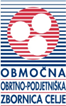 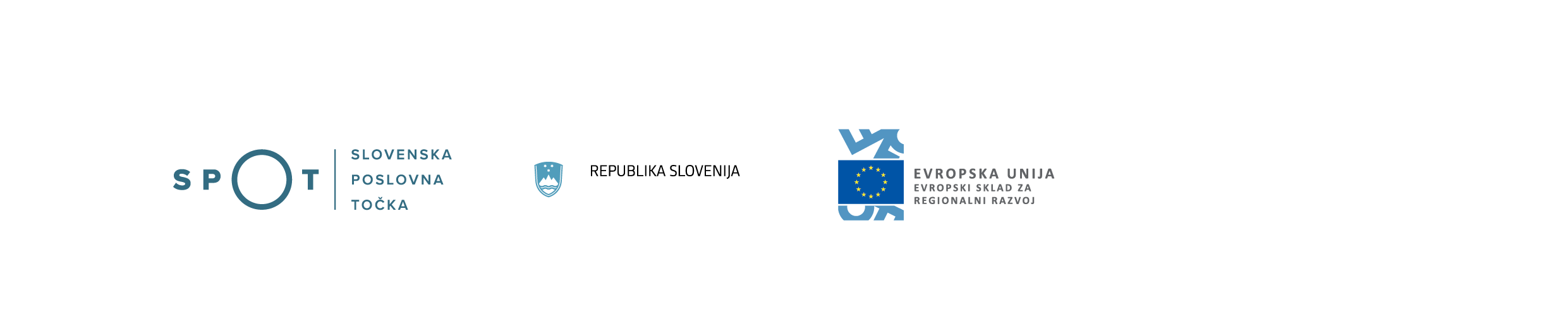 VABILO NA USPOSABLJANJEVAŠE PODJETJE NA SPLETU - OBLIKE, MOŽNOSTI, ORODJA, OMREŽJA NA OOZ CELJE, CESTA NA OSTROŽNO 4, CELJEIzvedba bo potekala v štirih srečanjih po 5 šolskih ur:Usposabljanje je zastavljeno praktično in prilagojeno manjšim in srednje velikim podjetjem. Za optimalno učinkovito delo priporočamo, da prinesete s sabo osebni računalnik ali drugo napravo z maksimalno napolnjeno baterijo.Vsebina: MODUL 1: ZAKAJ SPLET  IN NAŠA POJAVNOST NA SPLETUali in zakaj sploh biti na spletu, svetovni trendi in trendi v Slovenijisplet kot prodajni in promocijski kanalfaze nakupnega procesa in naše stranke na spletuspletna stran in ‘landing pages’alternative lastni spletni strani, sestavine učinkovite spletne straniMODUL 2: ISKALNIKI IN ISKALNI MARKETINGGoogle in pozicija na njemosnove SEOključne besede in njihov pomenmožnosti Google oglaševanja – AdWordskaj lahko sami storimo za višjo uvrstitev na iskalnikihMODUL 3: DRUŽBENA OMREŽJApregled najpomembnejših in njihovih značilnosti: Facebook, Instagram, Twitter, LinkedIn, PinterestFacebook poudarek Instagram: za katere dejavnosti, pomen influencerjevLinkedIn – B2B omrežje podrobnoMODUL 4: VSEBINA JE KRALJICAkaj je vsebinski marketingkako in kje ter na kakšne načine se ga lotitiYoutube kanal in pomen videakoristni linki in spletne strani.Strokovni izvajalec: KISIK, Biserka Kišič s.p. ima 20 let izkušenj na različnih področjih marketinga in odnosov z javnostmi, zato boste na usposabljanju izvedeli marsikaj zanimivega, novega in predvsem uporabnega za svoje poslovanje.Udeležba je brezplačna za vse udeležence, obvezna je prisotnost na vseh srečanjih. Izpolnjeno prijavnico pričakujemo na elektronski naslov simona.zupanc@ozs.si do ponedeljka, 14.1.2019, oziroma do zapolnitve prostih mest v skupini. Odjava brez finančnih posledic je možna do vključno ponedeljka, 14.1.2019.Vljudno vabljeni!---------------------------------------------------------------------------------------------P R I J A V N I C A NA USPOSABLJANJE:VAŠE PODJETJE NA SPLETU - OBLIKE, MOŽNOSTI, ORODJA, OMREŽJA(izpolnjeno prijavnico pošljite do ponedeljka, 14.1.2019, na e-mail simona.zupanc@ozs.si ali po faxu (03) 425 22 71). NAZIV/FIRMA PODJETJA/S.P.: ______________________________________NASLOV: ______________________________________________________DAVČNA ŠTEVILKA:  __________________________TELEFON OZ. GSM: _______________   E-POŠTA:_______________________IME IN PRIIMEK UDELEŽENCA: _____________________________________________________________IME IN PRIIMEK UDELEŽENCA: _____________________________________________________________---------------------------------------------------------------------------------------------sreda 16.1.2019, od 8. do 12. ure,sreda, 23.1.2019, od 8. do 12. uresreda, 30.1. 2019, od 8. do 12. uresreda, 6.2.2019, od 8. do 12. ure